TEHNISKĀ SPECIFIKĀCIJA/ TECHNICAL SPECIFICATION Nr. TS 0109.101 v1Izolēta starplika ar spaili kailvadiem, 1kV / Insulating spacer with clamp for bare conductor 1kVAttēlam ir informatīvs raksturs/ The image is informative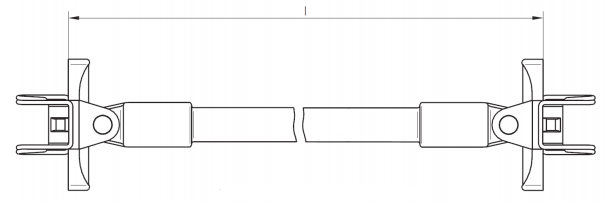 Attēls Nr.1/ The image Nr.1Nr.Apraksts/ DescriptionMinimāla tehniskā prasība/ Minimum technical requirementPiedāvātās preces konkrētais tehniskais apraksts/ Specific technical description of the offered productAvots/ SourcePiezīmes/ RemarksVispārīgā informācija/ General informationVispārīgā informācija/ General informationVispārīgā informācija/ General informationRažotājs (nosaukums, atrašanās vieta)/ Manufacturer (name and location)Norādīt informāciju/ Specify0109.101 Izolēta starplika ar spaili kailvadiem, 1kV / Insulating spacer with clamp for bare conductor 1kVNorādīt pilnu preces tipa apzīmējumu/ Specify type referenceParauga piegādes laiks tehniskajai izvērtēšanai (pēc pieprasījuma), darba dienas/ Delivery time for sample technical check (on request), working daysNorādīt / SpecifyPreces marķēšanai pielietotais EAN kods, ja precei tāds ir piešķirts/ The EAN code used to mark the product, if such has been assignedNorādīt / Specify Norādīt vai, izmantojot EAN kodu, ražotājs piedāvā iespēju saņemt digitālu tehnisko informāciju par preci (tips, ražotājs, tehniskie parametri, lietošanas instrukcija u.c.)/ Specify whether when using the EAN code, the manufacturer offers the possibility to receive digital technical information about the product (type, manufacturer, technical parameters, instructions for use, etc.)Norādīt / Specify Standarti/ StandartsStandarti/ StandartsStandarti/ StandartsLVS EN 61284 Gaisvadu līnijas. Prasības un testi veidgabaliem/ LVS EN 61284 Overhead lines – Requirements and tests for fittingsAtbilst/ ConfirmDokumentācija/ DocumentationDokumentācija/ DocumentationDokumentācija/ DocumentationIr iesniegts preces attēls, kurš atbilst sekojošām prasībām:/An image of the product that meets the following requirements has been submitted:".jpg" vai “.jpeg” formātā; /.jpg or .jpeg formatizšķiršanas spēja ne mazāka par 2Mpix; /resolution of at least 2Mpix;ir iespēja redzēt  visu produktu un izlasīt visus uzrakstus uz tā; /the complete product can be seen and all the inscriptions on it can be read;attēls nav papildināts ar reklāmu /the image does not contain any advertisementAtbilst/ ConfirmPiegādātājs piegādā instrukciju/ The Applicant provides technical documentation, instructionLV vai/or  ENTehniskā informācija/ Technical informationTehniskā informācija/ Technical informationTehniskā informācija/ Technical informationParedzēta uzstādīšanai starp kailvadiem , lai nodrošinātu, ka vēja spēka, ledus slodzes un īssavienojuma strāvas ietekmē attālums starp kailvadiem tiek saglabāts, lai izvairītos no savstarpējās vada saskarsmes/ Designed for installation between bare wires conductor to ensure that under the influence of wind force, ice load and short-circuit current, the distance between bare conductors is kept to avoid the whipping between the sub conductors.Jā/Yes Maksimālais darba spriegums/ Highest continuous operating voltage Um, kV 1Nemetāla sastāvdaļām jābūt tādām, lai pareizi uzstādot:- iespējamās atšķirības starp metāla komponentiem neizraisa bojājumus izlādes dēļ;- līnijas strāva, ieskaitot īssavienojuma strāvu, un jebkura strāvas plūsma caur starpliku  nepasliktina starplikas stāvokli/ The conductivity of the components shall be such that when properly installed:– potential differences between metallic components do not cause damage due to discharge;– line current including short circuit current and any current flow through the spacer do not degrade spacer conditionJā/YesParedzēts izmantot ārtelpās, UV izturīgs/ Shall be suitable for outdoor use, UV resistantJā/YesDarba vides temperatūras diapazons/ Operating ambient temperature range,  ºC	-40°…+40°Kailvadam (Al 35-95 un citiem alumīnija sakausējuma vadiem), diametra robeža (mm)/ Bare conductors (Al- 35-95 and other aluminum alloy conductors), diameter range (mm)7.5-14.014.135mm2Norādīt/Specify14.250mm2Norādīt/Specify14.370mm2Norādīt/Specify14.495mm2Norādīt/SpecifyGarums l attēlā Nr.1, mm/ Length l in the image No1, mm	≥ 400Minimālā izturības slodze, kN/ Minimum breaking load, kN0,5 kNPiestiprināšanas spailes marķējums saskaņā ar LVS EN 61284/ The fitting clamp marking according LVS EN 61284Atbilst/ ConfirmSpaile - koroziju izturīgs materiāls/ Clamp body - corrosion resistantAtbilst/ ConfirmParedzamais kalpošanas laiks, gadi/ Expected service life time, years ≥ 40Stiprināšanas veids/ Crimping typeNorādīt/SpecifyIzolētā starplikas materiāls/ Insulating spacer materialNorādīt/SpecifyIzolētās starplikas masa, kg/ / The Insulating spacer mass, kgNorādīt/SpecifyIzolētās starplikas ar spaili ilustratīvs attēls parādīts attēlā Nr.1/ / The Insulating spacer with clamp informative pitcure is shown in the image No1Jā/YesUzglabāšanas laiks noliktravā nezaudējot materiālam savas elektriskās un fiziskās īpašības iedarbojoties mitrumam, UV stariem, karstumam, aukstumam/ Storage time without shelter not losing any of electrical or physical properties, i.e. goods are exposed to UV radiation, humidity, heat, frost or any combination of itNorādīt/SpecifyElektriskie lielumi/ Electrical data:Elektriskie lielumi/ Electrical data:Elektriskie lielumi/ Electrical data:Elektriskie lielumi/ Electrical data:Elektriskie lielumi/ Electrical data:Elektriskie lielumi/ Electrical data:Izolācijas pretestība starp starpliku un vadu/ The resistance between the insulating spacer and the conductor≥ 0.5 M